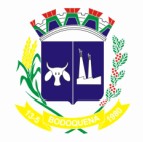 ESTADO DE MATO GROSSO DO SULMUNICIPIO DE BODOQUENATERMO DE PUBLICAÇÃO, HOMOLOGAÇÃO E DE RATIFICAÇÃO DA DISPENSA DE LICITAÇÃO Nº. 03/2017 PROCESSO ADMINISTRATIVO 003/2017.Partes: Prefeitura Municipal de Bodoquena/MS – Locatária.  Valdisa Dias Olanda – Locadora.Objeto: Locação de imóvel, construído em alvenaria sobre o lote nº 05-A da quadra nº 21, localizado na Avenida 13 de maio esquina com a Rua Yossio Okaneko – centro, nesta cidade de Bodoquena-MS, Matricula nº 5862 CRI Comarca de Miranda/MS, para funcionamento do Departamento de Tributação atendendo a Secretaria Municipal de Administração e finanças. Vigência: 02 de janeiro de 2017 até 30 de junho de 2017.Valor: O valor ajustado é de R$ 871,05 (oitocentos e setenta e um reais e cinco centavos) mensais, totalizando R$ 5.226,30 (cinco mil e duzentos e vinte e seis reais e trinta centavos).Dotação Orçamentária: 03.00 – Secretaria Municipal de Administração e Finanças;03.01 – Gabinete do Secretário;04.121.202- Administração Orçamentária e Financeira.2.005 – Gestão das Finanças e Arrecadação de Receitas. 33.90.36.00 – Outros Serviços de Terceiros – Pessoa Física Fonte 0Ficha 29Data: Bodoquena - MS, 02 de janeiro de 2017.Homologo e Ratifico, ficando Adjudicado o resultado proferido pela Comissão Permanente de Licitação.KAZUTO HORII Prefeito Municipal.